 1.  Check service information for the specified procedures to follow when inspecting the      converter flex plate.  Describe the specified procedures.  __________________________	____________________________________________________________________	____________________________________________________________________	____________________________________________________________________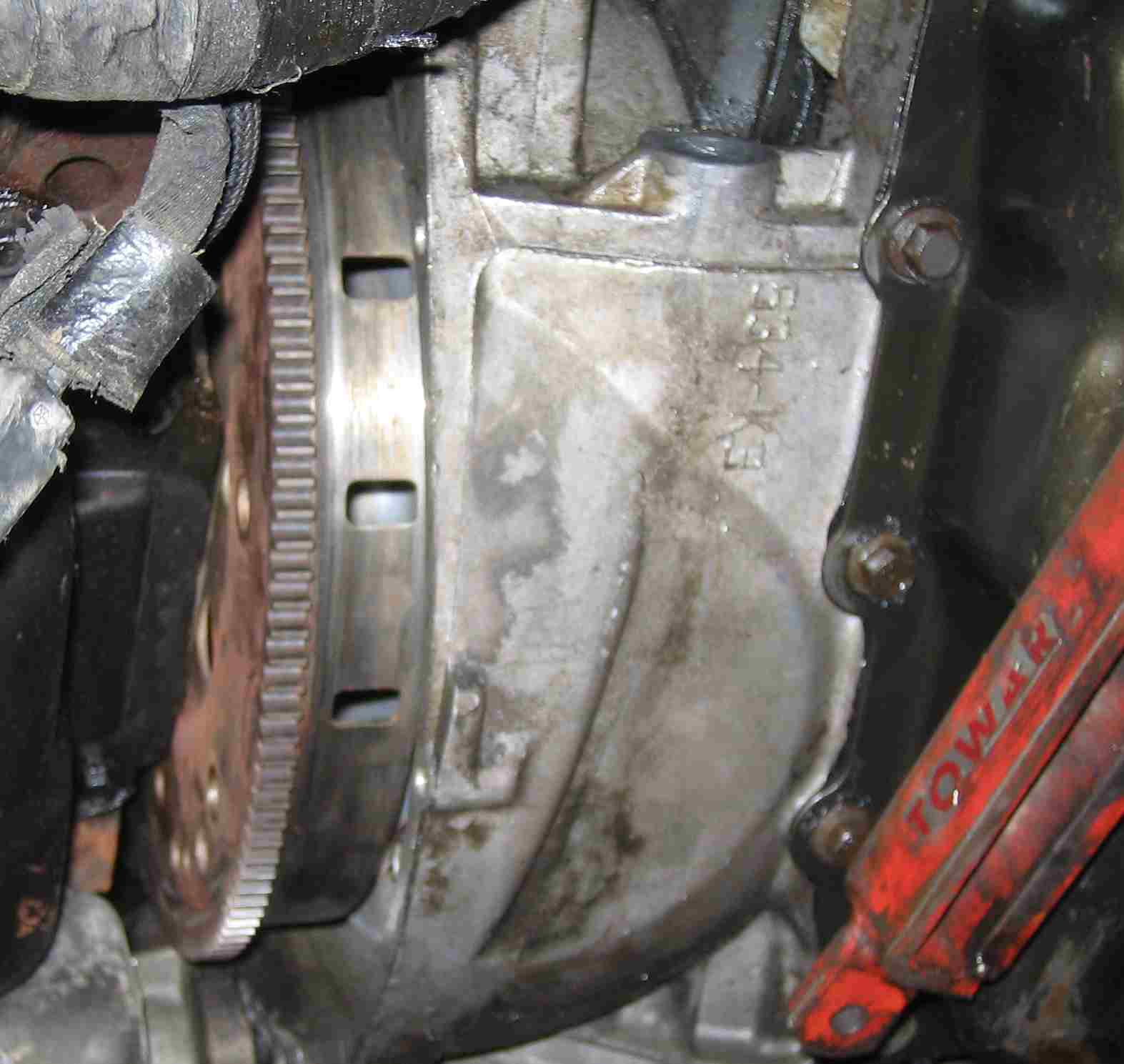 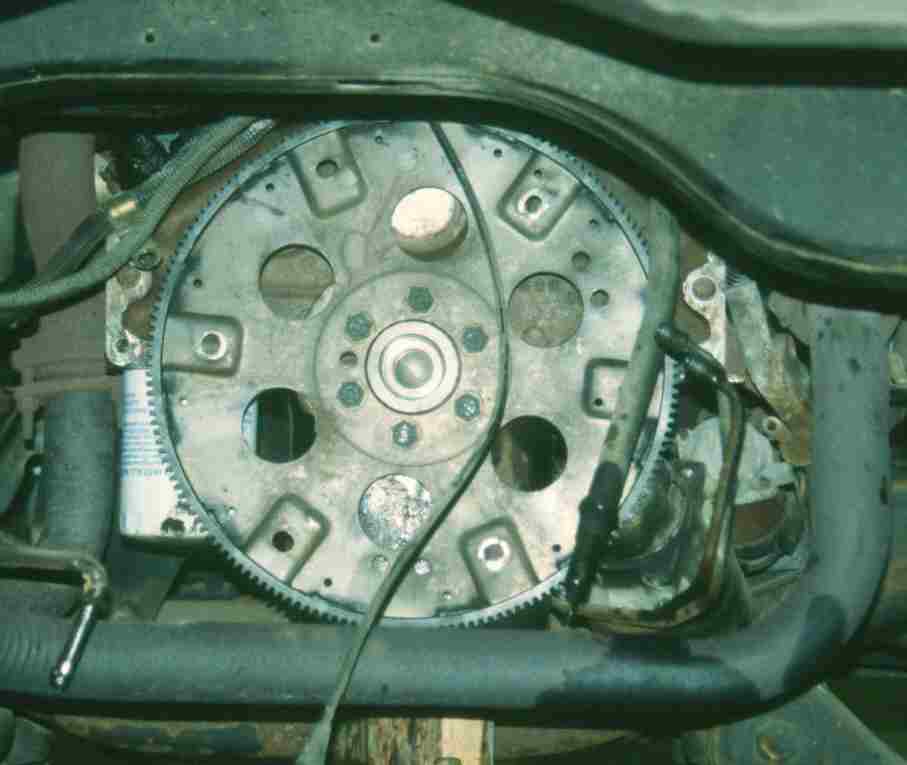  2.  Based on the results of the inspection, does the flex      plate require replacement?	No      Yes    Describe the reasons.  ________________________________		____________________________________________________________________